           ΕΛΛΗΝΙΚΗ ΔΗΜΟΚΡΑΤΙΑΥΠΟΥΡΓΕΙΟ ΠΑΙΔΕΙΑΣ ΚΑΙ ΘΡΗΣΚΕΥΜΑΤΩΝ		---- ---------			                                		    Αρ.Πρωτ………ΠΕΡΙΦΕΡΕΙΑΚΗ Δ/ΝΣΗ Π. & Δ. ΕΚΠ/ΣΗΣ	(τόπος,ημερ.,έτος)                          ΑΤΤΙΚΗΣΔ/ΝΣΗ Α/ΘΜΙΑΣ ΕΚΠ/ΣΗΣ Β΄ ΑΘΗΝΑΣ                 --------------…ΔΗΜΟΤΙΚΟ ΣΧΟΛΕΙΟ………………………….Ταχ.Δ/νση:………………Τ.Κ.-Πόλη:………………e-mail:…………………….Πληροφορίες:…………Τηλέφωνο:……………..              ΘΕΜΑ: «Xoρήγηση ειδικής άδειας λόγω γάμου»Α Π Ο Φ Α Σ ΗΟ Διευθυντής του Δημοτικού Σχολείου έχοντας υπόψη:1.   Τις διατάξεις του άρθρου 39 ν.4808/2021.2.   Την υπ’ αριθμ. Φ.351.5/43/67822/Δ1/5-5-2014 (Α.Δ.Α. ΒΙΦΓ9-ΑΘΑ) εγκύκλιο του ΥΠΑΙΘ τμήμα Ε & Γ.3. Την αριθμ. 170405/ΓΓ1/28-12-2021(ΦΕΚ 6273/τ. Β΄/28-12-2021) Υ.Α.: «Καθορισμός των ειδικότερων καθηκόντων και αρμοδιοτήτων των Διευθυντών Εκπαίδευσης».4. Την από  …./…./201…. αίτηση της/του ενδιαφερόμενης/νου.5. Τη Ληξιαρχική Πράξη Γάμου.Α π ο φ α σ ί ζ ο υ μ ε Χ ο ρ η γ ο ύ μ ε  στην/στον ………….. του ……………….., αναπληρωτή/ρια εκπαιδευτικό ΕΣΠΑ, του κλάδου Π.Ε…….-…………………….., που υπηρετεί στο …………… Δημοτικό Σχολείο…………………………,  …..(…..) ημερών ειδική άδεια απουσίας λόγω γάμου  με πλήρεις αποδοχές, από τις …/…./2021  έως και τις …./…./2021, λόγω τέλεσης του γάμου της/του.Ο/Η ΔΙΕΥΘΥΝΤΗΣ/ΝΤΡΙΑΚΟΙΝΟΠΟΙΗΣΗ:1.Ενδιαφερόμενη Εκπαιδευτικό			              		2.Π.Μ.  Υπαλλήλου                                                      					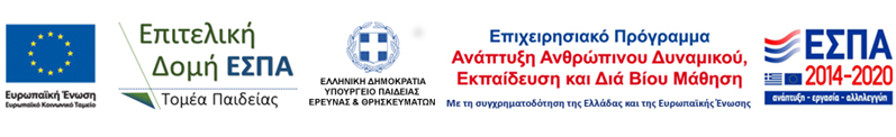 